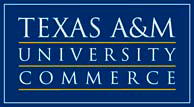 Instructor: Mary Jo Dondlinger, PhD, Assistant Professor, Educational TechnologyAcademic Department: Higher Education and Learning TechnologiesAcademic College: Education and Human ServicesEmail Address: MaryJo.Dondlinger@tamuc.edu EDUCATIONDoctor of Philosophy in Educational Computing 	5/2009Department of Learning Technologies, College of Information, University of North TexasGraduate Academic Certificate in Community College Leadership	5/2009Department of Counseling and Higher Education, College of Education, University of North TexasMaster of Arts in Interdisciplinary Humanities	12/1995Department of Interdisciplinary Humanities, College of Liberal Arts & Sciences, Arizona State UniversityBachelor of Arts in English, Summa cum Laude	12/1993Department of English, University Honors College and College of Liberal Arts & Sciences, Arizona State UniversityTEACHING AND LEADERSHIP EXPERIENCE  Assistant Professor of Educational Technology, Texas A&M University Commerce, TX	8/2013-PresentAd Interim Professor of Educational Technology, Texas A&M University Commerce, TX	8/2012-8/2013Director of Institutional Effectiveness, Richland College, Dallas, Texas	6/2009-8/2012Adjunct Professor in English, Humanities, and Education, Richland College, Dallas, TX	 1/2004-8/2012Instructional Designer, Richland College, Dallas, TexasProgram Development Department	6/2007-6/2009School of World Languages, Cultures, and Communications	4/2005-6/2007Research Assistant, University of North Texas, Denton, Texas	 6/2006-5/2007English Faculty, Zane State College, Zanesville, Ohio	 9/2000-8/2003Adjunct English Faculty, Central Ohio Technical College, Newark, Ohio	 9/1998-8/2003Graduate Assistant, Interdisciplinary Humanities Program, Arizona State University	8/1994-12/1995____________________________________________________________________________________PUBLICATIONSRefereed Journal ArticlesWilson, D. A., Dondlinger, M. J., Parsons, J. L., & Niu, X. (2018). Exploratory analysis of a blended-learning course redesign for developmental writers. Community College Journal of Research & Practice, 42(1). Doi: 10.1080/10668926.2016.1264898Dondlinger, M.J., McLeod, J., & Vasinda, S. (2016). Essential conditions for technology-supported, student-centered learning: An analysis of student experiences with Math Out Loud using the ISTE Standards for Students. Journal of Research on Technology in Education, 48(4). Doi: 10.1080/15391523.2016.1212633Dondlinger, M.J. (2015). Games and simulations for learning: Course design case. International Journal of Designs for Learning, 6(1), 54-71.Dondlinger, M.J. (2015). Games and simulations for learning: Course design case. International Journal of Designs for Learning, 6(1), 54-71Dondlinger, M.J., & McLeod, J.K. (2015). Solving real world problems with alternate reality gaming: Student experiences in the Global Village Playground capstone course design. Interdisciplinary Journal of Problem-based Learning, 9(2).McLeod, J.K., Dondlinger, M. J., Vasinda, S., & Haas, L. (2013). Digital play: Mathematical simulations offering seeds of transformative play. International Journal of Gaming and Computer-Mediated Simulation, 5(2), 34-59. McLeod, J., Vasinda, S., & Dondlinger, M.J. (2012). Conceptual visibility and virtual dynamics in technology-scaffolded learning environments for conceptual knowledge of mathematics. Journal of Computers in Mathematics and Science Teaching, 31(3), 283-310. Dondlinger, M. J., & Wilson, D. (2012). Creating an alternate reality: Critical, creative, and empathic thinking generated in the Global Village Playground capstone experience. Thinking Skills and Creativity. doi: 10.1016/j.tsc.2012.02.001Warren, S., Dondlinger, M. J., McLeod, J., & Bigenho, C. (2011). Opening The Door: An evaluation of the efficacy of a problem-based learning game. Computers and Education, 58, 397-412.Warren, S. J., Dondlinger, M. J., Jones, G., & Whitworth, C. (2010). Leveraging PBL and game to redesign an introductory course. I-manager's Journal of Educational Technology, 7(1), 40-51.Lunce, L. M. & Dondlinger, M. J. (2009). Wayfinding affordances are essential for effective use of virtual environments for instructional applications. Journal of Online Learning & Technology 5(3),1-8.Warren, S. J., & Dondlinger, M. J. (2009). Educational game as supplemental learning tool: Benefits, challenges, and tensions arising from use in an elementary school classroom. Journal of Interactive Learning Research.Warren, S. J., Stein, R., & Dondlinger, M. J. (2009). A look inside a design process: Blending instructional design and game principles to target writing skills. Journal of Educational Computing Research 41(1), 113-140.Dondlinger, M. J., & Jones, G. (2008). Situating computing students in a community of practice: A rubric-driven, online portfolio system. International Journal of Doctoral Studies, 3, 19-30.Warren, S. J., Barab, S., & Dondlinger, M. J. (2008). A MUVE towards PBL writing: Effects of a digital learning environment designed to improve elementary student writing. Journal of Research on Technology in Education, 20(4), 487-505.Dondlinger, M. J. (2007). Educational video game design: A review of the literature. Journal of Applied Educational Technology, 4, 1-11.Edited VolumesDondlinger, M., McLeod, J., & Bigenho, C. (Eds.). (2017). Special issue on makerspace design cases. International Journal of Designs for Learning, 8(1). Doi: 10.14434/ijdl.v8i1.23672Book ChaptersDondlinger, M. J., & Jones, G. (2010). Using e-portfolios to situate doctoral students in a community of practice. In N. Buzzetto-More (Ed.), The e-portfolio paradigm: Informing, educating, assessing and managing with e-portfolios (pp. 161-174). Santa Rosa, CA: Informing Science Press. Dondlinger, M. J., & Warren, S. J. (2008). Alternate reality games to support capstone learning experiences. In D. Gibson & Y. K. Baek (Eds.), Digital simulations for improving education: Learning through artificial teaching environments. Hershey, PA: IGI Global. Warren, S. J., & Dondlinger, M. J. (2008). Issues with designing games for learning. In R. Ferdig (Ed.), The Handbook on Research in Effective Electronic Games for Education. Hershey, PA: IGI Global.Dondlinger, M. J. (1999). Getting around the body: The matter of race and gender in Faulkner's Light in August. In D. Kartiganer & A. Abadie (Eds.), Faulkner and the Natural World. Oxford: University of Mississippi Press.Dondlinger, M. J. (1997). One need not be a chamber to be haunted: Emily Dickinson's haunted space. In T. Kuribayashi & J. Tharp (Eds.), Creating Safe Space. Buffalo, NY: SUNY Press.CONFERENCE PRESENTATIONSMcLeod, J., Dondlinger, M. J., Vasinda, S. (2013). Evaluating virtual manipulatives for building conceptual knowledge. Paper presented at the annual meeting of the International Society for Technology in Education, San Antonio, TX.Dresdner, L., Williams, B., Duke, G., & Dondlinger, M. J. (2012). Folio thinking and learning: How two different community colleges use eportfolios to promote reflective and integrative learning with first-year students. Paper presented at D.R.E.A.M., the annual Achieving the Dream Strategy Institute, Dallas, TX.McLeod, J., Dondlinger, M.J., & Vasinda, S. (2012). Digitally curious: A qualitative case study of students' demonstrations of curiosity in a technology-rich learning environment. Paper presented at the American Educational Research Association Conference, April, 2012, Vancouver, BC. Dondlinger, M. J., & Blankenbaker, Z. (2011). Use of results for continuous improvement: Combining learning outcomes assessment results with institutional measures to transform teaching and learning. Paper presented at the Association for the Assessment of Learning in Higher Education, Lexington, KY.Dondlinger, M. J., & Dennehy, M. (2011). Defining and assessing personal responsibility. Paper presented at the North Texas Community College Consortium Outcomes & Assessment Conference, Plano, TX.Dondlinger, M. J., & Vera, F. (2011). Advance sustainability and improve institutional effectiveness: A Baldrige-inspired approach. Paper presented at the Annual Meeting of the Southern Association of Colleges and Schools, Orlando, FL.Dondlinger, M. J., & Warren, S. J. (2011). From process to results: Designing problem-based, game-based learning environments for essential learning, engagement, and assessment. Paper presented at the American Association of Colleges and Universities General Education and Assessment Conference, Chicago, IL.Dondlinger, M. J., Schweitzer, C., & Sindelar, P. (2010). Same goals, different models: Leading sustainability in different colleges in a multi-college district. Paper presented at the Association for the Advancement of Sustainability in Higher Education Convention, Denver, CO.Dondlinger, M. J., & Warren, S. J. (2010). The Global Village Playground: Using games to support learning, assessment, and community building. Paper presented at the Association of American Colleges & Universities General Education and Assessment Conference, Seattle, WA.Dondlinger, M. J., & Wilson, D. (2010). The Global Village Playground: A qualitative case study of designing an alternate reality game as a capstone learning experience. Paper presented at the Annual Meeting of the American Educational Research Association, Denver, CO.Wilson, D., & Dondlinger, M. J. (2010). Developmental writing course redesign: A systems approach to student writing success. Paper presented at the Annual Meeting of the American Educational Research Association.Dondlinger, M. J., & Huynh, B. (2009). A mixed methods approach to assessing the effectiveness of general education programs: What we learned from the Global Village Playground. Paper presented at the Annual Conference of the Southern Association of Institutional Research, Dallas, TX.Dondlinger, M. J., & Warren, S. J. (2009). The Global Village Playground: Game design as capstone experience. Paper presented at the Annual Meeting of the American Educational Research Association, San Diego, CA.Warren, S., Dondlinger, M. J., & Bigenho, C. (2009). Examining Four Games for Learning. Paper presented at the Annual Meeting of the Association for Educational Communications and Technology, Louisville, Kentucky.Dondlinger, M. J., & Warren, S. J. (2008). Learning through designing: Game development as capstone experience. Paper presented at the Association for Educational Communications and Technology Annual Convention, Orlando, FL.Dondlinger, M. J., & Warren, S. J. (2008). Play in the context of knowledge, power, and learning. Paper presented at the Annual Meeting of the American Educational Research Association, New York, NY.Warren, S. J., & Dondlinger, M. J. (2008). Data-driven decision-making about curricular redesign: Using PBL and game design to transform instruction in a large enrollment course. Paper presented at the Annual Meeting of the American Educational Research Association, New York, NY.Warren, S. J., & Dondlinger, M. J. (2008). Objective achievement in a PBL course: Findings from a study on the first iteration of a problem-based learning course game. Paper presented at the Association for Educational Communications and Technology Annual Convention, Orlando, FL.Warren, S. J., Dondlinger, M. J., & McLeod, J. (2008). Power, play and PBL in postsecondary learning: Leveraging design models, emerging technologies, and game elements to transform large group instruction. Paper presented at the Annual Meeting of the American Educational Research Association, New York, NY. Wilson, D., & Dondlinger, M. J. (2008). Redesigning developmental writing for student success and retention. Paper presented at the Association for Educational Communications and Technology Annual Convention, Orlando, FL.Blankenbaker, Z., Barrett, A., Dondlinger, M. J., & Iachetta, M. (2007). Creating one faculty: Recruiting, supporting, and integrating adjunct faculty. Paper presented at the League for Innovation Learning College Summit, Dallas, TX.Dondlinger, M. J. (2007). Technology-based learning environments and student satisfaction. Paper presented at the Society for Information Technology in Teacher Education, San Antonio, TX.Dondlinger, M. J. (2007). Measuring presence in online learning environments. Paper presented at the Society for Information Technology in Teacher Education, San Antonio, TX.Dondlinger, M. J., & Lunce, L. (2007). Wayfinding affordances for graphical virtual realities: Landmarks, cues, dynamic route descriptions, and avatar perspectives. Paper presented at the Association for Educational Communications and Technologies, Anaheim, CA.Jones, G., & Dondlinger, M. J. (2007). Measuring habits and attitudes toward computer and video games. Paper presented at the Society for Information Technology and Teacher Education, San Antonio, TX. Warren, S. J., & Dondlinger, M. J. (2007). Distributed online multimedia learning games: The challenge of instructional design in closed systems. Paper presented at the Association for Educational Communications and Technologies, Anaheim, CA.Dondlinger, M. J. (2006). Getting our game on: Using Age of Empires III in a learning community on "American Identity". Paper presented at the Community College Humanities Association Conference, Kansas City, MO.Dondlinger, M. J. (1996). Getting around the body: The matter of race and gender in Faulkner's Light in August. Paper presented at the Faulkner & Yoknapatawpha Conference, Oxford, MS. PROFESSIONAL AFFILIATIONS AND SERVICEAssociation for Advancement of Sustainability in Higher Education (AASHE), Richland College liaison	2009-2012American College and University President’s Climate Commitment, Richland College liaison	2009-2012Texas Association of Institutional Research, member	2009-2012American Educational Research Association, member	2007-2010Association for Educational Communications and Technology, member	2007-2010Richland Adjunct Faculty Association, President	2006-2007Phi Theta Kappa International Honor Society, Zane State College Chapter Advisor	2002-2003Ohio Association of Two-Year Colleges (OATYC), Zane State College representative	2002-2003All-Ohio Academic Team Advisory Council, Zane State College representative	2002-2003Ohio Historic Preservation Office, National Road Scenic Byway Corridor Management Plan participant	2001-2003Zanesville Community Theatre, board member, director, producer, performer, set designer/builder	2000-2003Nelson T. Gant Foundation, board member, officer, grant writer, event planner	2000-2003HONORS AND ACHIEVEMENTSInvited Keynote Speaker for All Faculty Convocation	August 2011Snow College, Ephraim, UtahLiberal Education & America’s Promise Featured Presentation	2010 and 2011Association of American Colleges & Universities General Education and Assessment ConferenceRobert M. Gagne Award for Graduate Student Research in Instructional Design, recipient	2009Association for Educational Communications and TechnologiesK. Patricia Cross Future Leaders Award, nominee	2008	Association of American Colleges and UniversitiesOutstanding Faculty Award, recipient	2003Zane State College